KATA PENGANTAR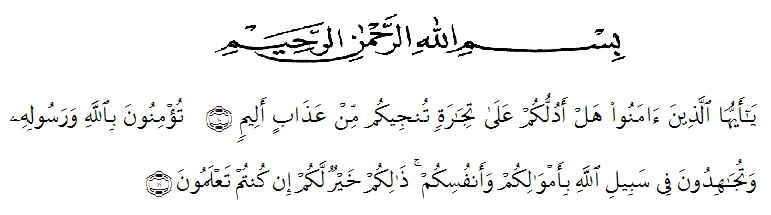 Artinya: “Hai orang-orang yang beriman, sukakah kamu Aku tunjukkan suatu perniagaan yang dapat menyelamatkan kamu dari azab yang pedih?(Yaitu) kamu beriman kepada Allah dan Rasul-Nya dan berjihad di jalan Allah dengan harta dan jiwamu. Itulah yang lebih baik bagimu jika kamu mengetahuinya”.(As-Saff 10-11).Puji syukur penulis panjatkan kehadirat Tuhan, karena atas rahmatnya penulis dapat menyelesaikan skripsi ini yang berjudul. “ANALISIS YURIDIS PEMENUHAN HAK KHUSUS TERHADAP NARAPIDANA PENDERITA HIV DAN AIDS MENURUT UNDANG UNDANG NOMOR 12 TAHUN 1995 TENTANG PEMASYARAKATAN (STUDI KASUS LEMBAGA PEMASYARAKATAN  KELAS II A PEMATANG SIANTAR)”. Skripsi ini dimaksudkan untuk memenuhi sebagian syarat untuk memperoleh gelar Sarjana Hukum pada Jurusan Ilmu Hukum Fakultas Hukum Universitas Muslim Nusantara (UMN) Al-Washliyah Medan. Disamping itu, penulisan skripsi ini diharapkan dapat memperluas pengetahuan pembaca terkhusus mahasiswa/i Fakultas Hukum.Dalam penulisan skripsi ini penulis banyak menghadapi kendala dan masalah, berkat do’a yang penulis panjatkan kepada Allah Subhanawataala serta bantuan dan dukungan dari kedua orangtua, sahabat dan dari berbagai pihak Alhamdulillah semua dapat teratasi dengan baik dan skripsi ini dapat selesai.Penulis juga tidak lupa mengucapkan terima kasih yang sebesar-besarnya kepada semua pihak yang telah membantu, membimbing dan mendukung penulis dalam penyelesaian skripsi ini, yaitu kepada :Bapak Dr. KRT. Hardi Mulyono, K. Surbakti, Selaku Rektor Universitas Muslim Nusantara Al-Washliyah Medan.Bapak Dr. H. Firmansyah, M.Si, Selaku Wakil Rektor I Universitas Muslim Nusantara Al-Washliyah Medan.Bapak Dr. H. Ridwanto, M.Si, Selaku Wakil Rektor II Universitas Muslim Nusantara Al-Washliyah Medan.Bapak Dr. H. Anwar Sadat, M. Hum, Selaku Wakil Rektor III Universitas Muslim Nusantara Al-Washliyah Medan.Bapak Dr. Dani Sintara, SH. MH, Selaku Dekan Fakultas Hukum Universitas Muslim Nusantara Al-Washliyah Medan.Ibu Hj. Adawiyah Nasution, SH, Sp.N, M. Kn, Selaku Wakil Dekan Fakultas Hukum Universitas Muslim Nusantara Al-Washliyah Medan.Ibu Halimatul Maryani, SH, MH, Selaku Ketua Program Studi Ilmu Hukum Universitas Muslim Nusantara Al-Washliyah Medan.Ibu Dr. Nelvitia, SH. M. Hum., Ph.D,  Selaku Dosen Pembimbing I yang telah meluangkan waktu di sela-sela kesibukan untuk memberikan bimbingan serta arahan selama proses penyelesaian skripsi ini.Kepala Lembaga Pemasyaakatan Kelas II A Pematang Siantar Bapak Rudy Fernando Sianturi, yang telah memberikan saya izin untuk melakukan penelitian di Lembaga Pemasyarakatan Kelas II A Pematang Siantar.Ibu Liang Hui Mark Sinaga, selaku Kasubsi Bimbingan Kemasyarakatan dan Perawatan Lembaga Pemasyarakatan Kelas II A Pematang Siantar.Ibu dr. Ester Sitorus, selaku tim dokter di Klinik Lembaga Pemasyarakatan Kelas II A Pematang Sinatar.Ibu Duma Sitorus, selaku Kepala Tata Usaha Lembaga Pemasyarakatan Kelas II A Pematang SiantarOrang Tua tercinta Bapak Alm. Kasidi dan Ibunda Tercinta Mami Yusniarti yang dengan sabar dan tidak pernah lelah dalam mendidik dan memberi cinta yang tulus serta ikhlas kepada penulis yang sangat banyak memberikan do’a dan dukungannya kepada saya.Keluarga inti penulis Kakak Fitriani, Abang Diansyah, Kakak Diana Sari, Abanag Fahri Sandi, serta Adik tercinta Rizki Arinovita, S.Pd. , yang senantiasa menjadi support system yang sangat berkualitas membatu baik secara formil maupun materil sehingga peneliti menjadi selalu bersemanagt menyelesaikan skripsi ini dengan hasil yang cukup memuaskan.Teman dan sahabat peneliti yang selalau memberikan dukungan yang tak henti guna memberikan dukungan penuh kepada peneliti dalam menyelesaikan skripsi ini dengan tepat dan cepat dengan hasil yang di harapkan. Serta semua pihak yang tidak dapat penulis sebutkan satu persatu yang telah banyak membantu penulis dalam menyelesaikan skripsi ini.Akhir kata penulis ucapkan Alhamdulillah dan berterima kasih kepada semua pihak yang terlibat dalam proses penelitian hingga pembuatan skripsi ini dengan baik, penulis berharap semoga skripsi ini bermanfaat untuk semua pihak.Medan,     Mei  2022						Penulis,HARDIKA SANDINPM. 175114085